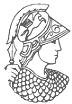        SOLICITAÇÃO DE INCLUSÃO DE ÁREA     	     CONCENTRAÇÃO EM DIPLOMA		Programa: Nível:   ( )  Mestrado		( ) DoutoradoAluno:      Número do Registro:      Área de Concentração (devidamente registrada no CPGP conforme Resolução CPGP 03/97):Rio de Janeiro, 16 de maio de 2005Assinatura do AlunoAssinatura do OrientadorAssinatura e carimbo do CoordenadorRevisado Abril/03